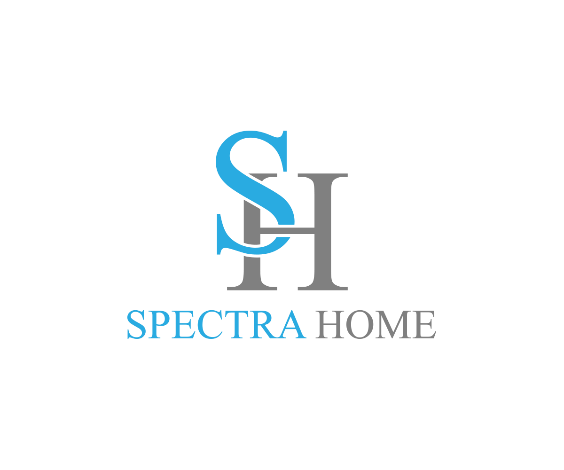 Contact: Cathy LloydThe Media Matters, Inc.cathy@tmm.agency   											   336.956.2488Spectra Home Expands High Point Showroom In Time for April MarketSpectra Home adds 14 upholstery groups to their catalog of top selling collectionsHigh Point, NC, Mar. 2, 2022 – Fashion-focused upholstery and accents resource, Spectra Home, has expanded their High Point showroom in order to accommodate the company’s continued growth of new products as well as being able to showcase a wider assortment of their bestselling collections.  Spectra Home, located in the 200 N. Hamilton building, now includes more than 16,000 square feet of contiguous display space, created by adjoining their existing 9,500 square-foot showroom with an adjacent 6,500 square-foot space.  Visitors can access the 2nd floor showroom, Space 211, via the North Court entrance of the 200 N. Hamilton building or through their streetside entrance on Fred Alexander Place during the High Point Market, April 2-6, 2022.“This market we are excited to show 14 new groups including introductions for Christina @ HOME in collaboration with HGTV star, Christina Haack.  We also have fresh designs from our domestic line, Spectra USA, our Spectra Leather division and our anchor brand, Spectra Upholstery,” stated Jim Telleysh, senior vice president of Spectra Home.  “Our product growth has been met with consistent acceptance, so finding a way to properly present the breadth of our line to new and current buyers was paramount.”  Now buyers can experience a complete range of seating options in sought-after high-performance fabrics and supple leathers, shown in smartly styled vignettes.  Included in the Christina @ HOME introductions is a versatile cloud seating sectional which can be arranged in a wide variety of configurations and is covered in a very soft boucle chenille performance fabric. #     #     #About Spectra Home: Spectra Home designs and manufactures luxuriously comfortable, fashion-forward and exquisitely tailored upholstered furniture using time-honored construction techniques including hand-cut and -sewn fabrics and leathers. The company is based and warehouses product in High Point, NC. For more information, visit spectrahomefurniture.com, Facebook, Instagram, Pinterest.